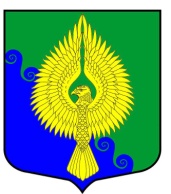 Внутригородское муниципальное образованиеСанкт-Петербургамуниципальный округ ЮНТОЛОВОМестная Администрация(МА МО МО Юнтолово)ПОСТАНОВЛЕНИЕ« 30 » ноября 2021 года 	 								        	№ 75О внесении изменений в постановление МА МО МО Юнтолово от 11.03.2014 № 01-18/08 «Об утверждении  административного регламента предоставления Местной Администрацией муниципального образования муниципальный округ Юнтолово, муниципальной услуги по предоставлению консультаций жителям муниципального образования по вопросам создания товариществ собственников жилья, советов многоквартирных домов, формирования земельных участков, на которых расположены многоквартирные дома в новой редакции»В связи с предложением прокуратуры Приморского района Санкт-Петербурга от 01.09.2021 № 04-17-2021/08 и в соответствии с Федеральным законом от 30.10.2020 № 509-ФЗ «О внесении изменений в отдельные законодательные акты Российской Федерации»,ПОСТАНОВЛЯЮ:1. Внести изменения в постановление МА МО МО Юнтолово от 11.03.2014 № 01-18/08                         «Об утверждении  административного регламента предоставления Местной Администрацией муниципального образования муниципальный округ Юнтолово, муниципальной услуги по предоставлению консультаций жителям муниципального образования по вопросам создания товариществ собственников жилья, советов многоквартирных домов, формирования земельных участков, на которых расположены многоквартирные дома в новой редакции» (в редакции                    от 30.10.2015 № 01-18/61):1.1. В пункте 2.5 административного регламента Местной Администрации внутригородского муниципального образования Санкт-Петербурга муниципальный округ Юнтолово по предоставлению муниципальной услуги по предоставлению консультаций жителям муниципального образования по вопросам создания товариществ собственников жилья, советов многоквартирных домов, формирования земельных участков, на которых расположены многоквартирные дома (далее – Административный регламент) слова: «Устав муниципального образования муниципальный округ Юнтолово» заменить словами: «Устав внутригородского муниципального образования города федерального значения Санкт-Петербурга муниципальный округ Юнтолово»;1.2. Дополнить пункт 2.8 Административного регламента следующим абзацем: «предоставления на бумажном носителе документов и информации, электронные образы которых ранее были заверены в соответствии с пунктом 7.2 части 1 статьи 16 Федерального закона от 27.07.2010 N 210-ФЗ (ред. от 02.07.2021) "Об организации предоставления государственных                 и муниципальных услуг", за исключением случаев, если нанесение отметок на такие документы либо их изъятие является необходимым условием предоставления государственной                             или муниципальной услуги, и иных случаев, установленных федеральными законами»;1.3. Пункт 1.3.1.2 Административного регламента изложить в следующей редакции:«1.3.1.2. Санкт-Петербургское государственное казенное учреждение «Многофункциональный центр предоставления государственных и муниципальных услуг» (далее – МФЦ).Адрес: 191124, Санкт-Петербург, ул. Красного Текстильщика, д. 10-12, литера О.Места нахождения, график работы и справочные телефоны МФЦ и структурных подразделений МФЦ представлены на сайте: www.gu.spb.ru/mfc/.Центр телефонного обслуживания МФЦ – 573-90-00.Адрес электронной почты:, e-mail: knz@mfcspb.ru ».1.4. В пункте 2.17. Административного регламента слова: «Места нахождения и графики работы МФЦ приведены в приложении № 2 к настоящему Административному регламенту, а также размещены на Портале.Центр телефонного обслуживания МФЦ – 573-90-00.Адрес сайта и электронной почты: www.gu.spb.ru/mfc, e-mail: knz@mfcspb.ru» заменить на слова: «Места нахождения, график работы и справочные телефоны МФЦ                                и структурных подразделений МФЦ представлены на сайте: www.gu.spb.ru/mfc/.Центр телефонного обслуживания МФЦ – 573-90-00.Адрес электронной почты:, e-mail: knz@mfcspb.ru».1.5. Приложение № 2 к Административному регламенту считать утратившим силу.	2. Настоящее постановление вступает в силу с момента его опубликования (обнародования).3. Контроль за исполнением настоящего постановления оставляю за собой.Глава Местной Администрации					           		                   Е.Н.Ковба